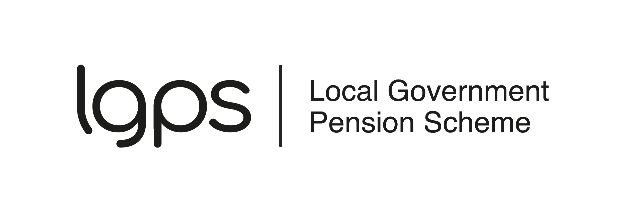 Getting guidance about your AVC optionsDeciding how to use your AVC plan is one of the most important financial decisions you are likely to make, so we recommend that you get guidance from Pension Wise to help you decide which option is best for you. Pension Wise is a service from MoneyHelper. It is a free, impartial service sponsored by the Government to help you understand your AVC options.Because it is such an important decision, we are not allowed to proceed with your application until you tell us that you have either received guidance from Pensions Wise (in connection with your application to take your AVCs in the LGPS) or you do not wish to take Pension Wise guidance. This is a legal requirement. If you would like us to book an appointment with Pension Wise for you, please contact us on [enter phone number]. You will need to tell us when and how you would like the appointment to take place. We understand that Pension Wise is only offering telephone appointments at the moment, unless you have accessibility needs that require a video or face to face appointment. Please let us know if this applies. If you would prefer to book the appointment yourself, you can do this by telephoning 0800 100 166 or booking online at www.moneyhelper.org.uk/nudge-public.Once you have taken guidance you will need to let us know so that we can proceed with your application. You can do this by completing the declaration at the end of this form. If you decide that you do not wish to take guidance, you can opt out of the requirement by completing the declaration at the end of this form. [You can also opt out by phone (enter phone number)].Your appointment with Pension WisePension Wise will only discuss the standard options available to defined contribution members with you. Your AVC is a defined contribution pension that is attached to your LGPS pension. Your LGPS pension is a defined benefit pension. Your AVC option letter sets out the ways you can take your AVC in the LGPS. Pension Wise may not discuss all of these options with you. The standard options available to defined contribution members that Pension Wise will discuss are listed below. Your AVC option letter will set out where an option is available to you in the LGPS: Retire later or delay taking your AVC Get guaranteed retirement income (annuity)Take your pension as one or more taxable lump sums Get a flexible retirement income (pension drawdown) The last two options are not available [Scotland change to ‘last option is not available’ if your AVC provider offers UFPLS] in the LGPS for any members. However, it may be possible to take all your AVC as a tax-free lump sum. Check your AVC option letter to see if you can do this and what other options not listed above apply to you. Where an option is not available to you in the LGPS, it may be available if you transfer your AVC to another pension scheme. Your AVC option letter will confirm if you are able to transfer your AVC to another pension scheme. Remember: You must either receive guidance from Pension Wise or opt out of receiving guidance before we can proceed with your application to take your AVCs.Getting help with all your pension questions You can get guidance on both your AVC and LGPS pension from the MoneyHelper pensions guidance helpline. This is a free, impartial money and pension service sponsored by the Government. It is a separate service to Pension Wise. You cannot make an appointment with MoneyHelper pensions guidance but you can contact them online or by phone on 0800 011 3797. See the MoneyHelper website for more information: www.moneyhelper.org.ukYou may be referred to MoneyHelper pension guidance from your Pension Wise appointment if you ask the Pension Wise adviser about your LGPS pension. We recommend that you also consider getting independent financial advice. Help with finding an independent financial adviser is available at www.moneyhelper.org.uk/en/getting-help-and-advice/financial-advisers/choosing-a-financial-adviserPension wise guidance declaration: Your details:Full name:National Insurance number:Signature:	Date: Please return this form to: [enter address /email]Declaration:YesNoI confirm that I have received guidance from Pension Wise in connection with my application to take my AVCs in the LGPSI confirm that I wish to opt out of receiving guidance from Pension Wise